*MenACWY = Quadrivalent meningococcal vaccine that helps protect against invasive disease caused by serogroups A, C, W, and Y; the CDC also recommends MenB (serogroup B meningococcal vaccine) for certain adolescents at increased risk, e.g., students on college campuses that have recently experienced meningococcal B outbreaks9References: Centers for Disease Control and Prevention (2016). Vaccines for Your Children: Protect Your Child at Every Age. Retrieved from http://www.cdc.gov/vaccines/parents/protecting-children/index.html.Centers for Disease Control and Prevention (2017). National, Regional, State, and Selected Local Area Vaccination Coverage Among Adolescents Aged 13–17 Years — United States, 2016. Retrieved from https://www.cdc.gov/mmwr/volumes/66/wr/mm6633a2.htm?s_cid=mm6633a2_w.United States Census Bureau (2013). Age and Sex Composition in the United States. Retrieved from http://www.census.gov/population/age/data/2012comp.html.Centers for Disease Control and Prevention (2017). Recommended Immunization Schedule for Children and Adolescents Aged 18 Years or Younger, UNITED STATES, 2017. Retrieved from https://www.cdc.gov/vaccines/schedules/downloads/child/0-18yrs-combined-schedule-bw.pdf.National Immunization Survey–Teen (NIS-Teen), United States (2015). Estimated Vaccination Coverage with Selected Vaccines and Doses among Adolescents aged 13–17* Years, by Age at Interview.  Retrieved from http://www.cdc.gov/mmwr/volumes/65/wr/mm6533a4.htm?s_cid=mm6533a4_e.#T1_down. Centers for Disease Control and Prevention (2015). Pertussis Questions & Answers. Retrieved from http://www.cdc.gov/pertussis/outbreaks/faqs.html. 	Centers for Disease Control and Prevention (2015). Human Papilloma Virus (HPV): The Link Between HPV and Cancer. Retrieved from https://www.cdc.gov/hpv/parents/cancer.html.Centers for Disease Control and Prevention (2017). Flu Vaccination Coverage, United States, 2016-17 Influenza Season. Retrieved from https://www.cdc.gov/flu/fluvaxview/coverage-1617estimates.htm. Centers for Disease Control and Prevention. (2015, October 23). Use of Serogroup B Meningococcal Vaccines in Adolescents and Young Adults: Recommendations of the Advisory Committee on Immunization Practices, 2015. Morbidity and Mortality Weekly Report (MMWR). Retrieved from http://www.cdc.gov/mmwr/preview/mmwrhtml/mm6441a3.htm. 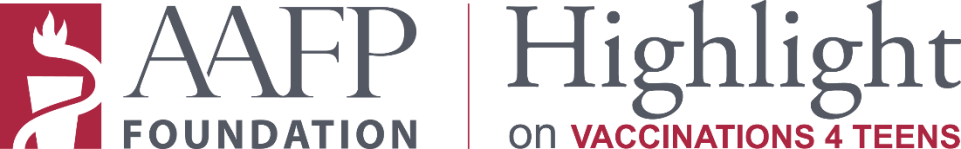 Family physicians know vaccines are the best way to help protect teens against serious infectious diseases.1 But the fact remains that millions of teens remain under-protected.2,3 The Childhood and Adolescent Immunization Schedule now features a specific 16-year-old immunization visit.4 This modification highlights the importance of scheduling 16-year-old adolescent patients for necessary vaccinations.Here are recent statistics on at least four CDC-recommended vaccines for adolescents: Family physicians know vaccines are the best way to help protect teens against serious infectious diseases.1 But the fact remains that millions of teens remain under-protected.2,3 The Childhood and Adolescent Immunization Schedule now features a specific 16-year-old immunization visit.4 This modification highlights the importance of scheduling 16-year-old adolescent patients for necessary vaccinations.Here are recent statistics on at least four CDC-recommended vaccines for adolescents: Family physicians know vaccines are the best way to help protect teens against serious infectious diseases.1 But the fact remains that millions of teens remain under-protected.2,3 The Childhood and Adolescent Immunization Schedule now features a specific 16-year-old immunization visit.4 This modification highlights the importance of scheduling 16-year-old adolescent patients for necessary vaccinations.Here are recent statistics on at least four CDC-recommended vaccines for adolescents: Family physicians know vaccines are the best way to help protect teens against serious infectious diseases.1 But the fact remains that millions of teens remain under-protected.2,3 The Childhood and Adolescent Immunization Schedule now features a specific 16-year-old immunization visit.4 This modification highlights the importance of scheduling 16-year-old adolescent patients for necessary vaccinations.Here are recent statistics on at least four CDC-recommended vaccines for adolescents: While 82% of children received the first dose (MenACWY) at the recommended ages of 11-12 years in 2015, only 39% received the second dose by age 172Only 50% of girls and 38% of boys completed the HPV vaccination series2Every year, over 27,000 women and men are affected by a cancer caused by HPV— that's a new case every 20 minutes7Only 50% of girls and 38% of boys completed the HPV vaccination series2Every year, over 27,000 women and men are affected by a cancer caused by HPV— that's a new case every 20 minutes7The majority of teens (88%) received the Tdap booster in 2015, but there is still room for improvement2,5In recent years, there have been 10,000-40,000 reported cases of pertussis6During the 2016-2017 flu season, less than half of teens were vaccinated against the flu8During the 2016-2017 flu season, less than half of teens were vaccinated against the flu8In addition to these national statistics, did you know that in [insert state], [insert state data on vaccination mandates/statistics, if available]. [Note: This text can be deleted if state data not available; the following resources can help you identify your state’s information:MenACWY, HPV and Tdap: https://www.cdc.gov/mmwr/volumes/66/wr/mm6633a2.htm?s_cid=mm6633a2_w OR  https://www.cdc.gov/vaccines/imz-managers/coverage/teenvaxview/data-reports/index.html Flu: https://www.cdc.gov/flu/fluvaxview/interactive-general-population.htmState-by-State Immunization Registry Map: http://www.aafp.org/patient-care/public-health/immunizations/registry/imms-map.html]We need your help to improve these statistics! Resources are available to educate your teen patients and their parents/guardians through Highlight on VACCINATIONS 4 TEENS, available at www.aafpfoundation.org/vaccinations4teens.Thank you for your support of this important initiative.In addition to these national statistics, did you know that in [insert state], [insert state data on vaccination mandates/statistics, if available]. [Note: This text can be deleted if state data not available; the following resources can help you identify your state’s information:MenACWY, HPV and Tdap: https://www.cdc.gov/mmwr/volumes/66/wr/mm6633a2.htm?s_cid=mm6633a2_w OR  https://www.cdc.gov/vaccines/imz-managers/coverage/teenvaxview/data-reports/index.html Flu: https://www.cdc.gov/flu/fluvaxview/interactive-general-population.htmState-by-State Immunization Registry Map: http://www.aafp.org/patient-care/public-health/immunizations/registry/imms-map.html]We need your help to improve these statistics! Resources are available to educate your teen patients and their parents/guardians through Highlight on VACCINATIONS 4 TEENS, available at www.aafpfoundation.org/vaccinations4teens.Thank you for your support of this important initiative.In addition to these national statistics, did you know that in [insert state], [insert state data on vaccination mandates/statistics, if available]. [Note: This text can be deleted if state data not available; the following resources can help you identify your state’s information:MenACWY, HPV and Tdap: https://www.cdc.gov/mmwr/volumes/66/wr/mm6633a2.htm?s_cid=mm6633a2_w OR  https://www.cdc.gov/vaccines/imz-managers/coverage/teenvaxview/data-reports/index.html Flu: https://www.cdc.gov/flu/fluvaxview/interactive-general-population.htmState-by-State Immunization Registry Map: http://www.aafp.org/patient-care/public-health/immunizations/registry/imms-map.html]We need your help to improve these statistics! Resources are available to educate your teen patients and their parents/guardians through Highlight on VACCINATIONS 4 TEENS, available at www.aafpfoundation.org/vaccinations4teens.Thank you for your support of this important initiative.In addition to these national statistics, did you know that in [insert state], [insert state data on vaccination mandates/statistics, if available]. [Note: This text can be deleted if state data not available; the following resources can help you identify your state’s information:MenACWY, HPV and Tdap: https://www.cdc.gov/mmwr/volumes/66/wr/mm6633a2.htm?s_cid=mm6633a2_w OR  https://www.cdc.gov/vaccines/imz-managers/coverage/teenvaxview/data-reports/index.html Flu: https://www.cdc.gov/flu/fluvaxview/interactive-general-population.htmState-by-State Immunization Registry Map: http://www.aafp.org/patient-care/public-health/immunizations/registry/imms-map.html]We need your help to improve these statistics! Resources are available to educate your teen patients and their parents/guardians through Highlight on VACCINATIONS 4 TEENS, available at www.aafpfoundation.org/vaccinations4teens.Thank you for your support of this important initiative.